NCI-CRCHD CareerTrac ScreenshotsBurden Statement Page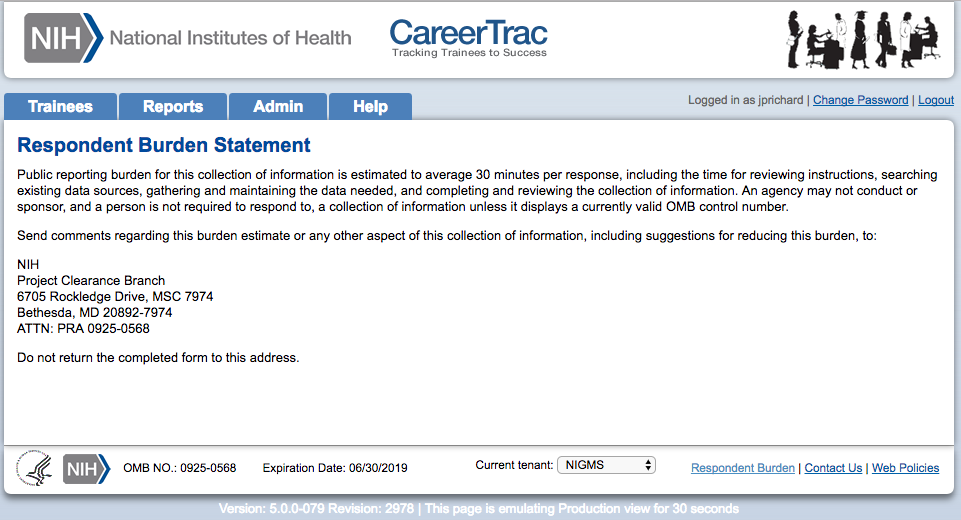 Trainee Search Page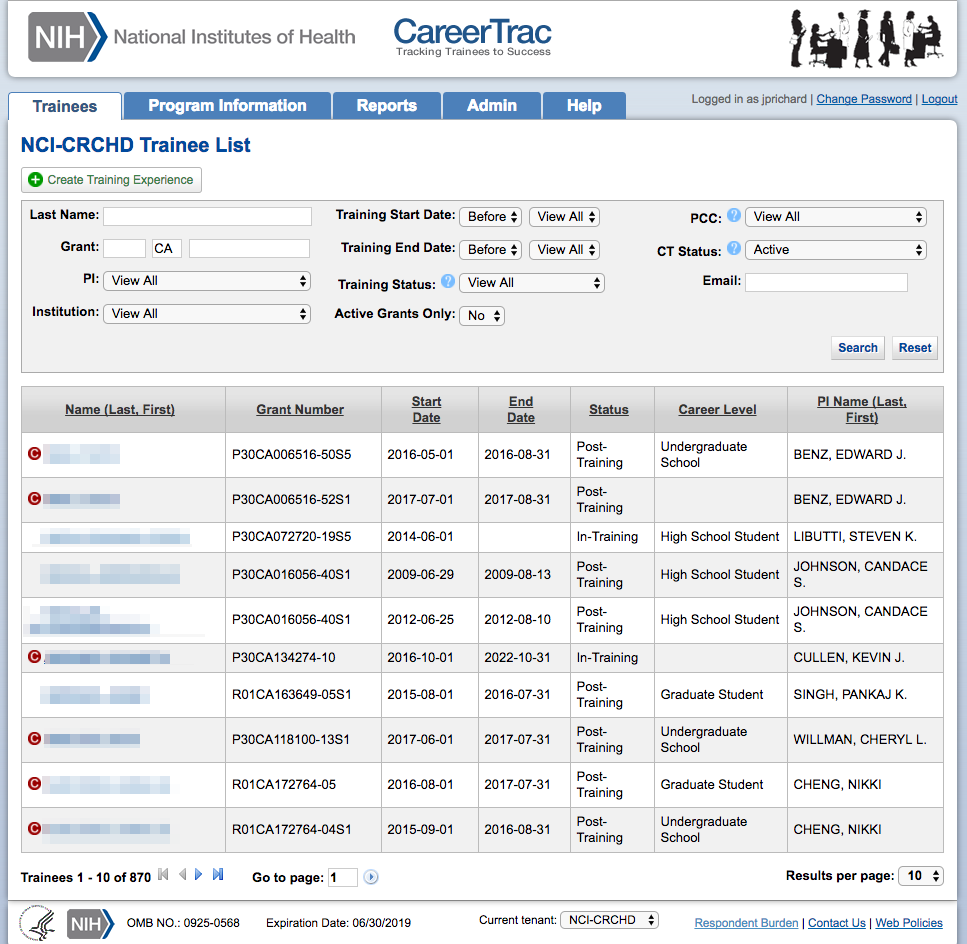 Personal Info Page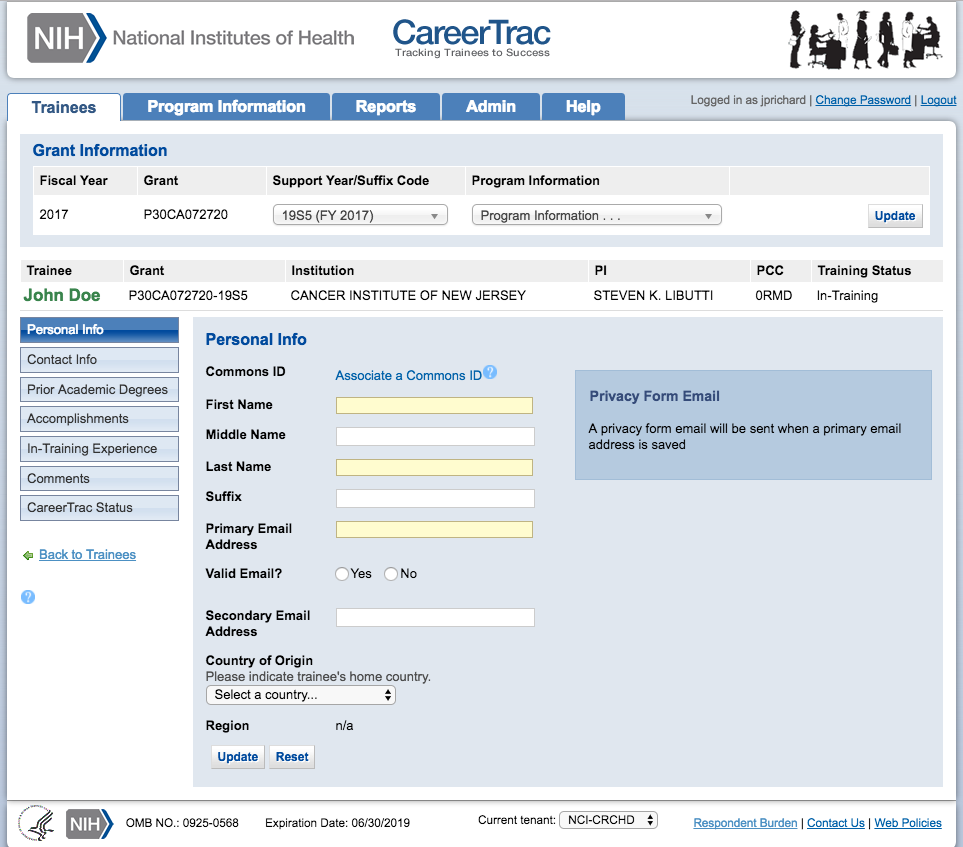 Personal Info Page – Associating a Commons ID (Search)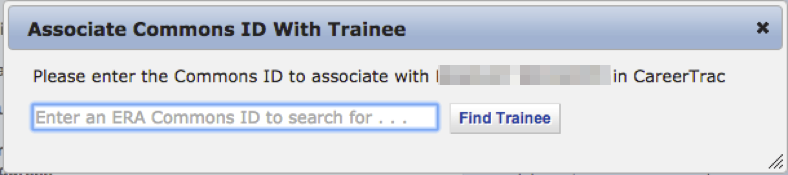 Personal Info Page – Associating a Commons ID (Preview)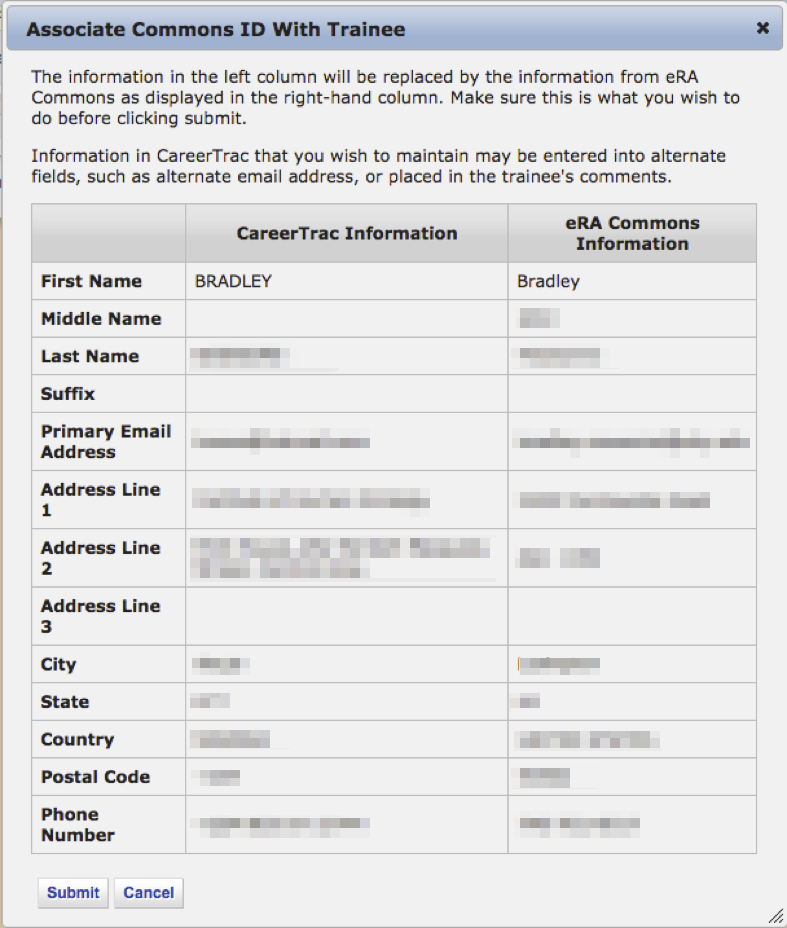 Personal Info Page – Commons Trainee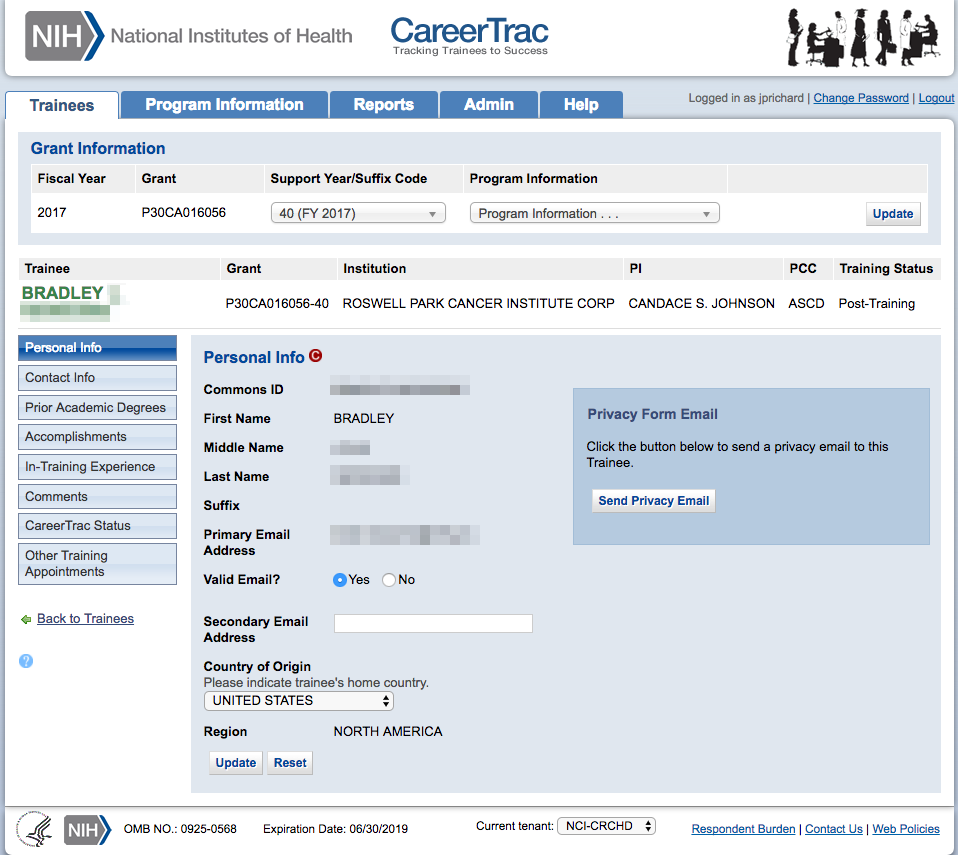 Contact Info Page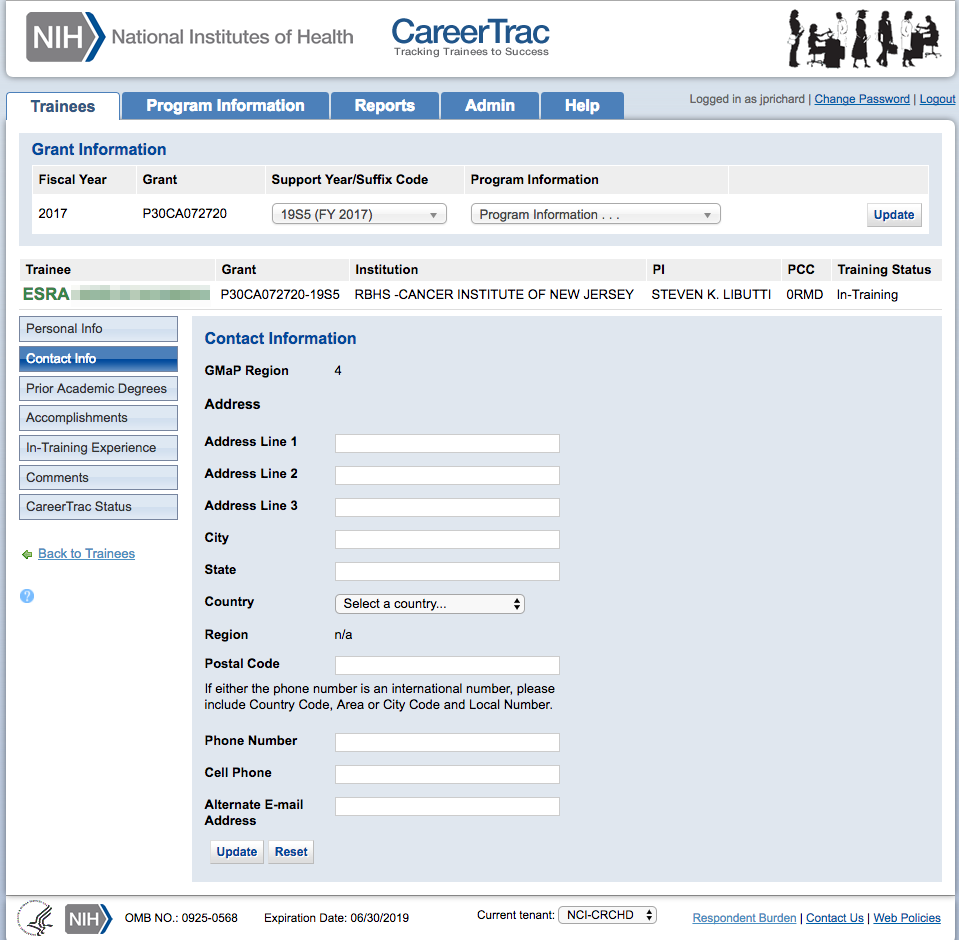 Contact Info Page – Commons Trainee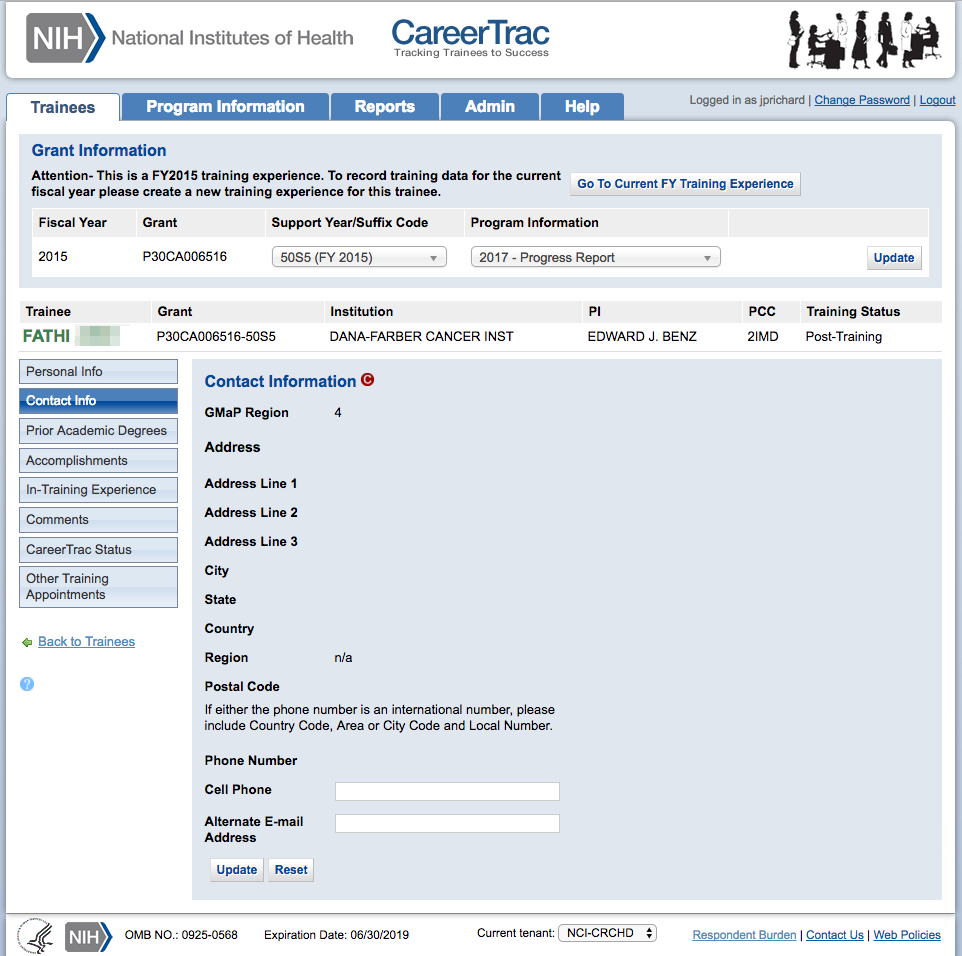 Prior Academic Degrees Page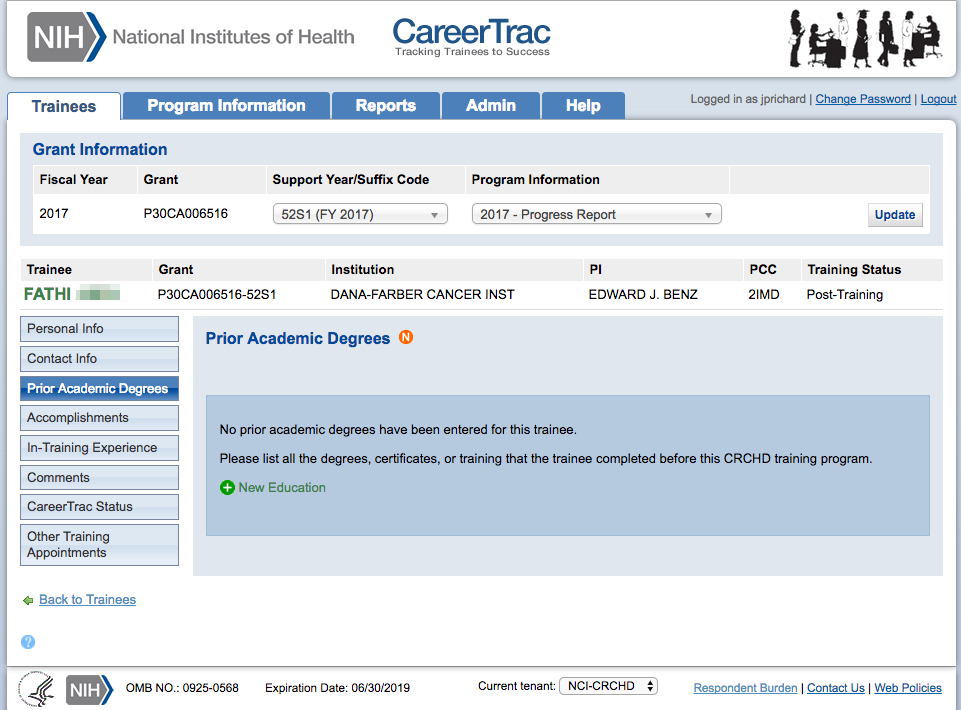 Prior Academic Degrees Page – Create Prior Academic Degree (Commons Trainee)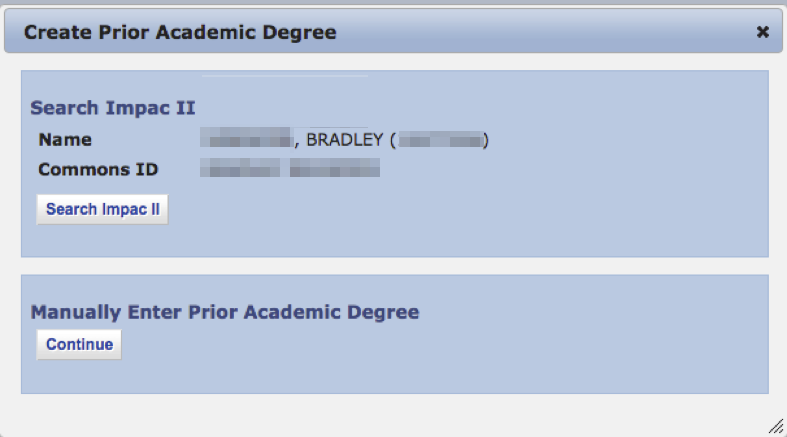 Prior Academic Degrees Page – Create Prior Academic Degree (Manually Enter)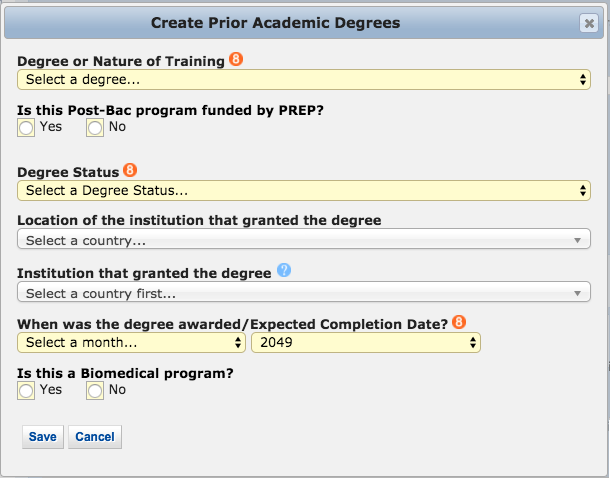 In-Training Info Page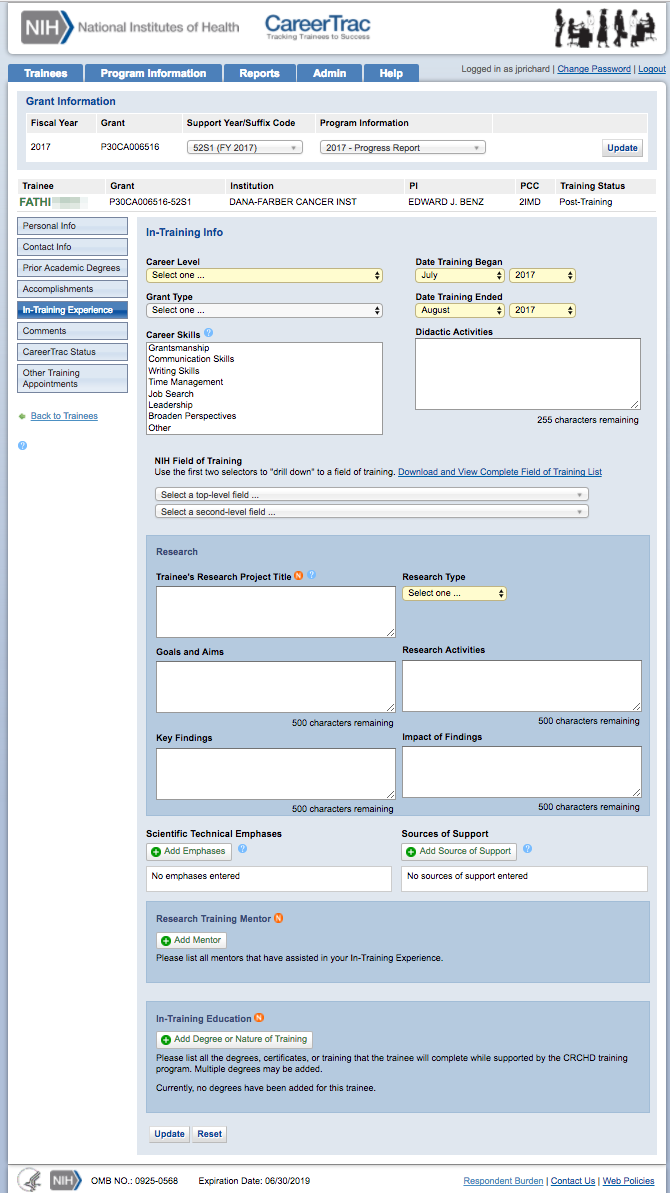 In-Training Info Page – New Mentor (Search)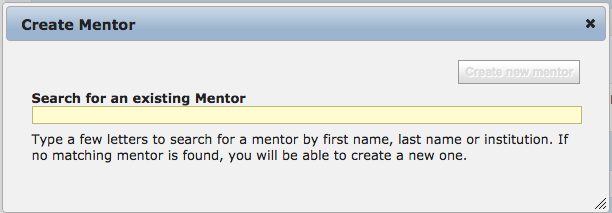 In-Training Info Page – New Mentor (Manually Enter)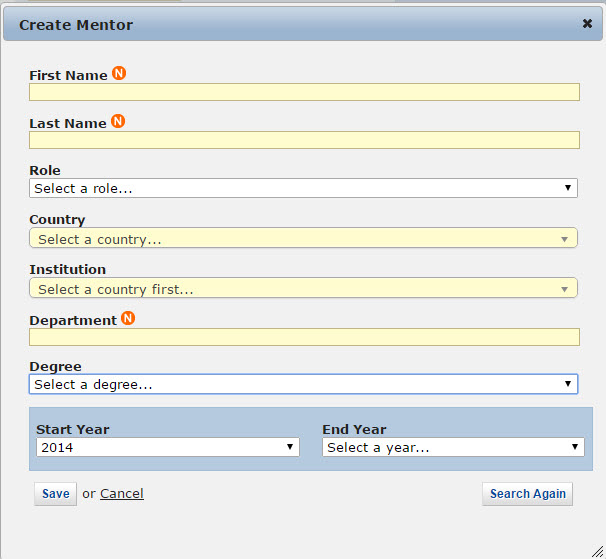 In-Training Info Page – Create Education (Commons Trainee)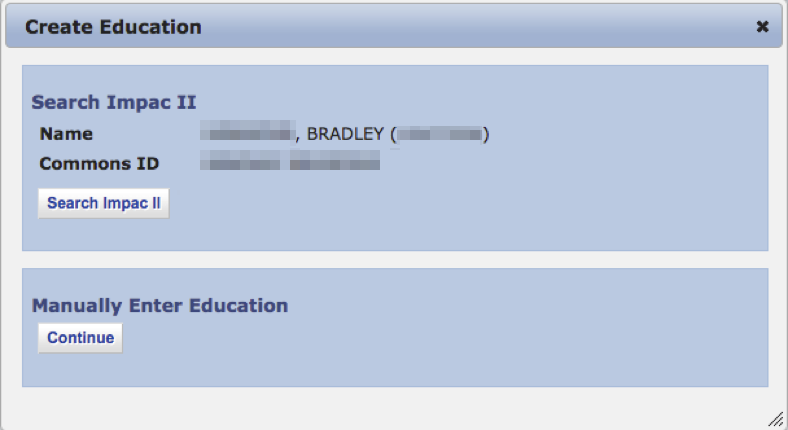 In-Training Info Page – Create Education (Manually Enter)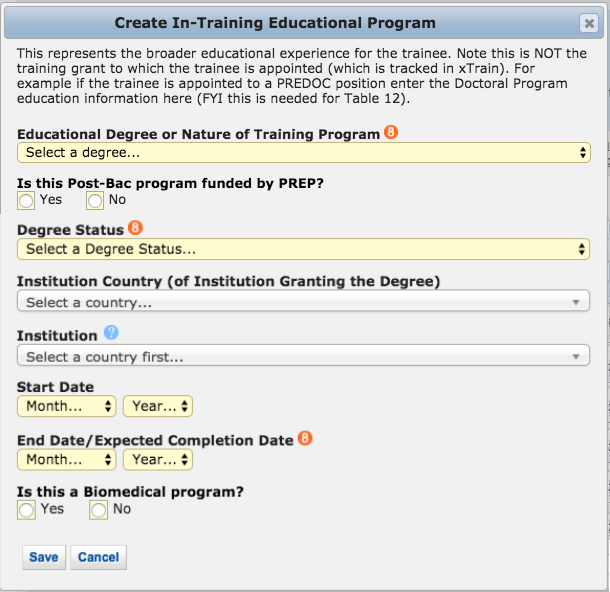 Accomplishments Page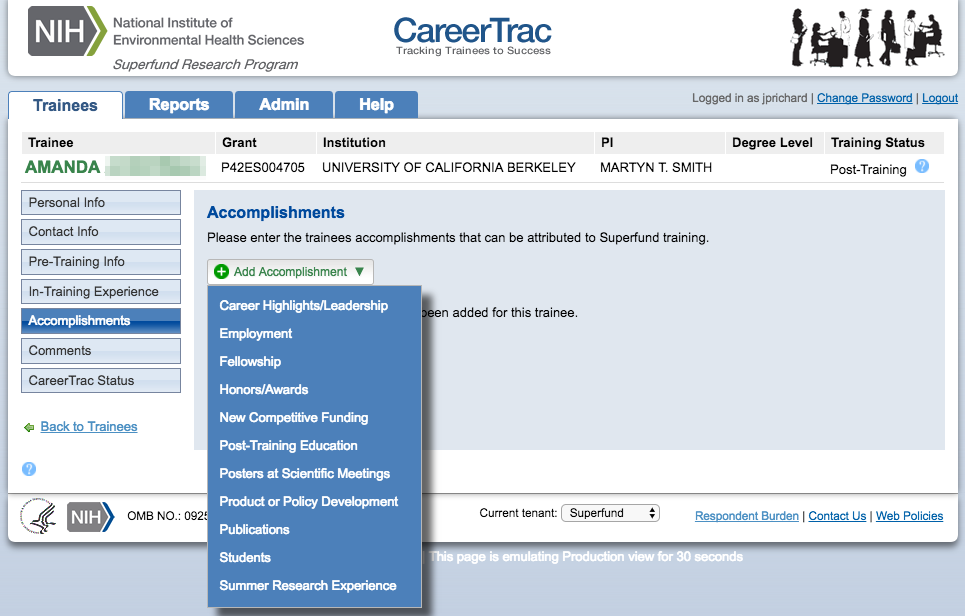 Accomplishments – Career Highlights/Leadership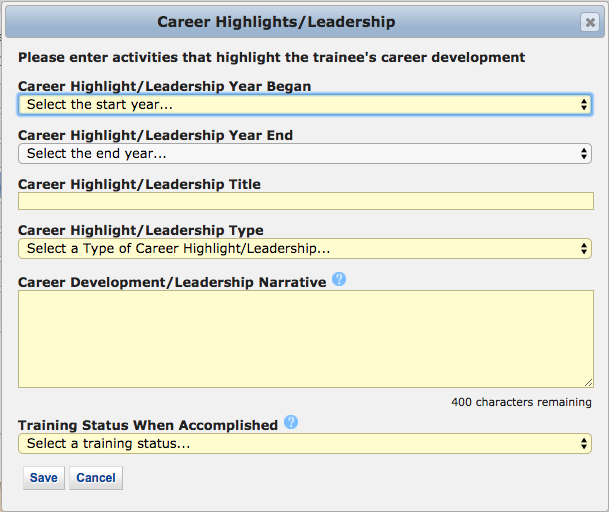 Accomplishments – Employment (Commons Trainee)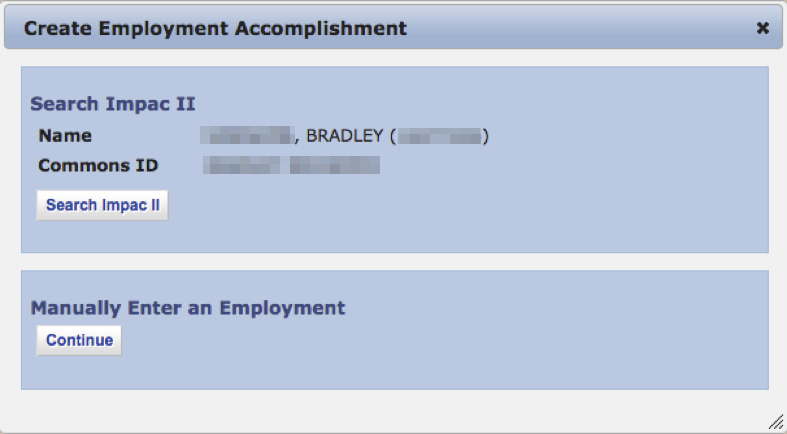 Accomplishments – Employment (Manually Enter)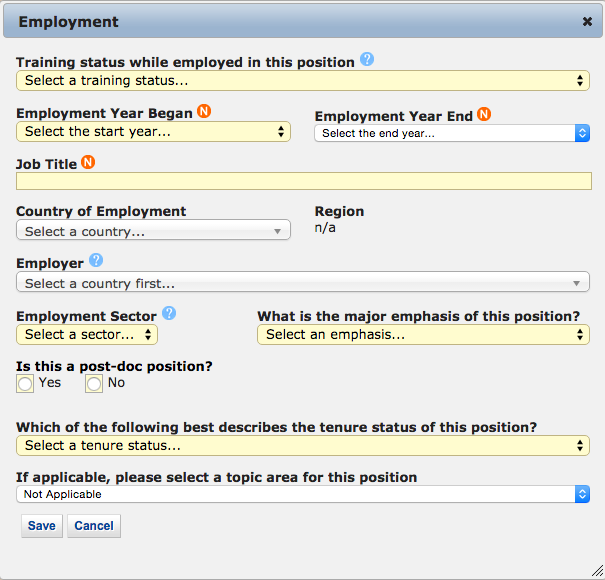 Accomplishment – Fellowship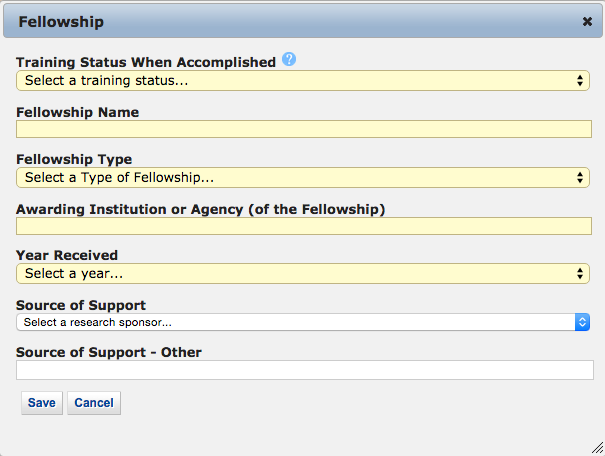 Accomplishments – Honors/Awards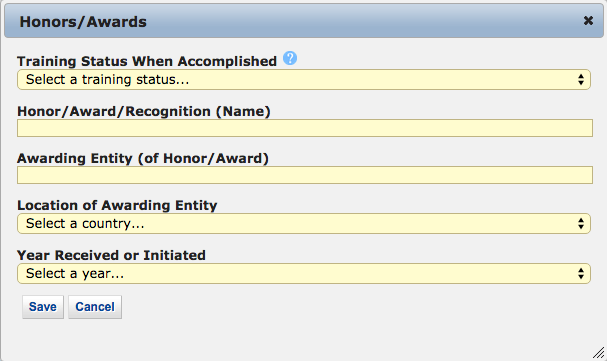 Accomplishments – New Competitive Funding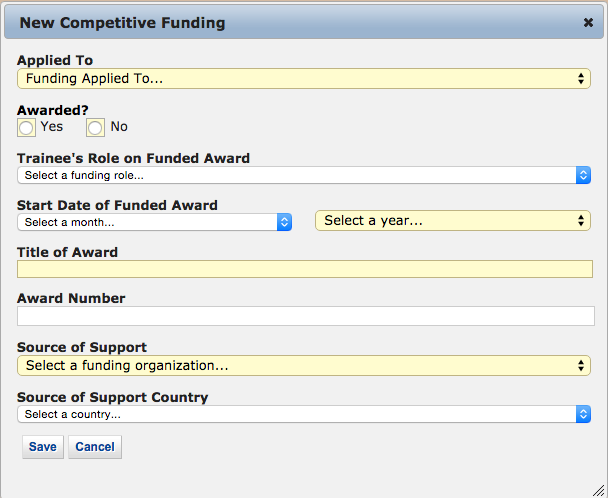 Accomplishments – Post-Training Education (Commons Trainee)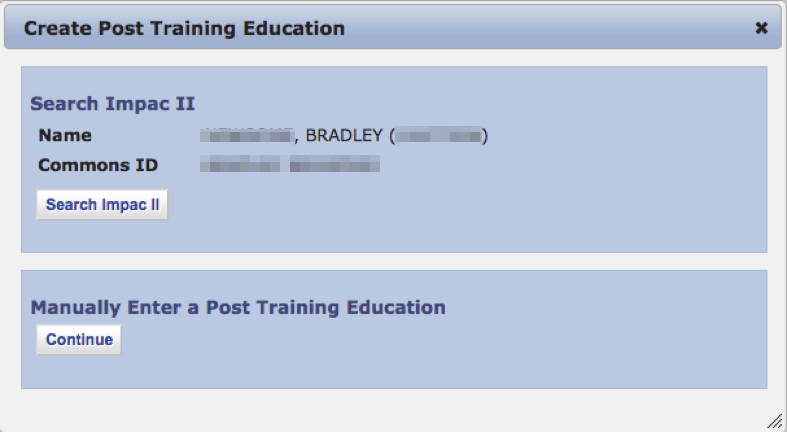 Accomplishments – Post-Training Education (Manually Enter)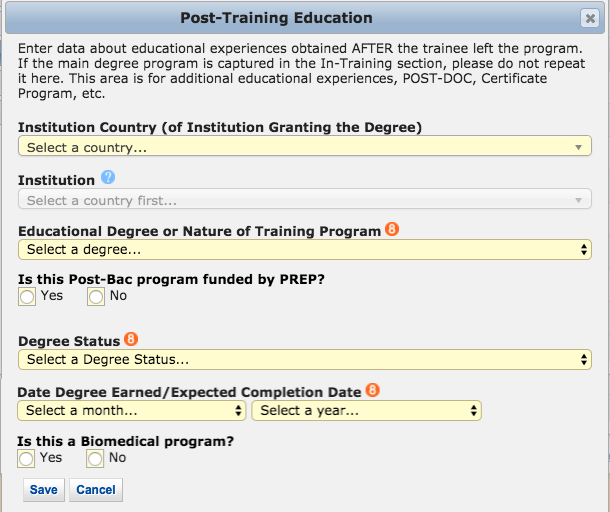 Accomplishments – Posters at Scientific Meetings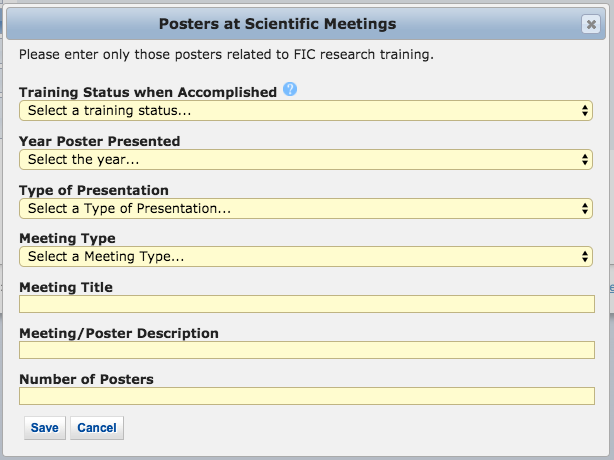 Accomplishments – Product or Policy Development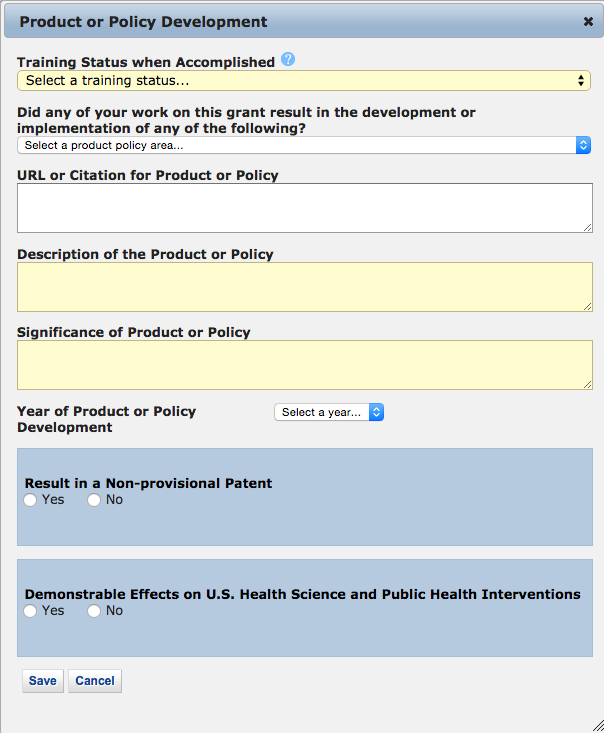 Accomplishments – Publications (Search)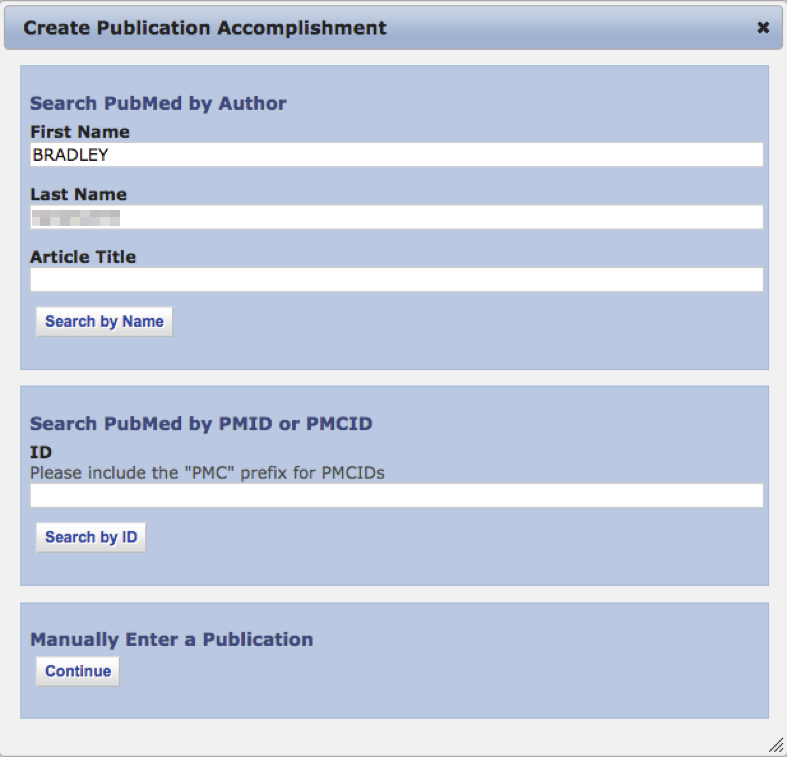 Accomplishments – Publications (Manually Enter)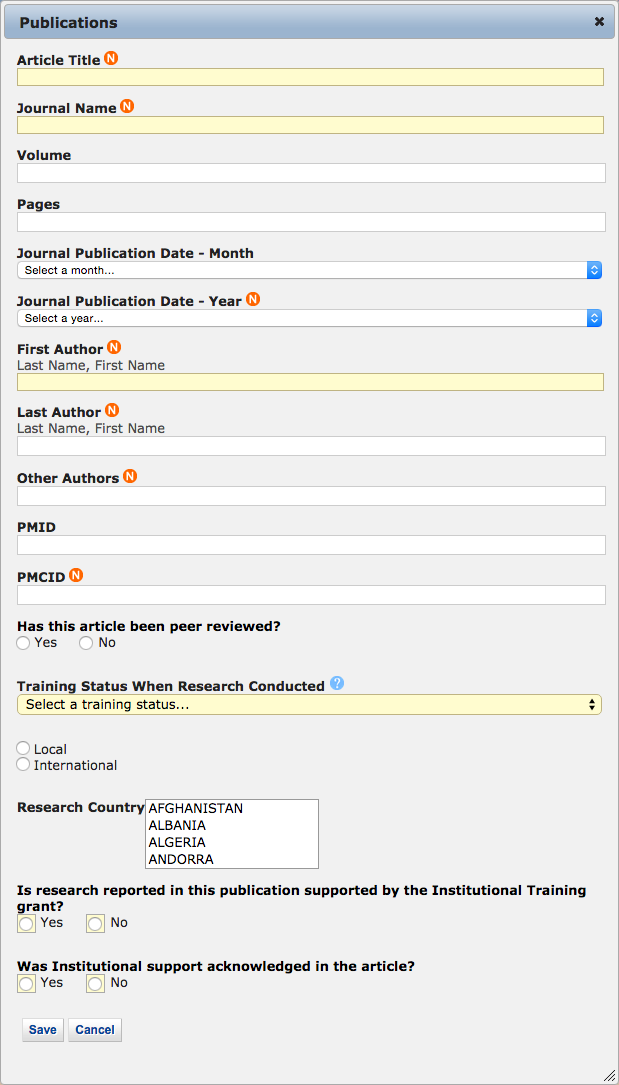 Accomplishments – Students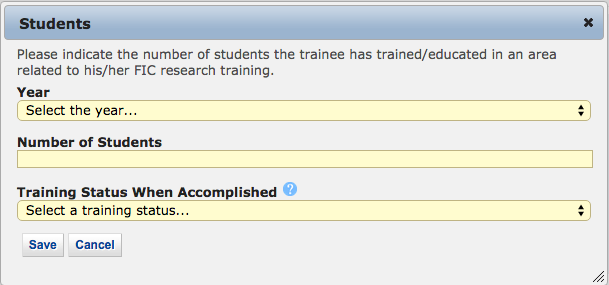 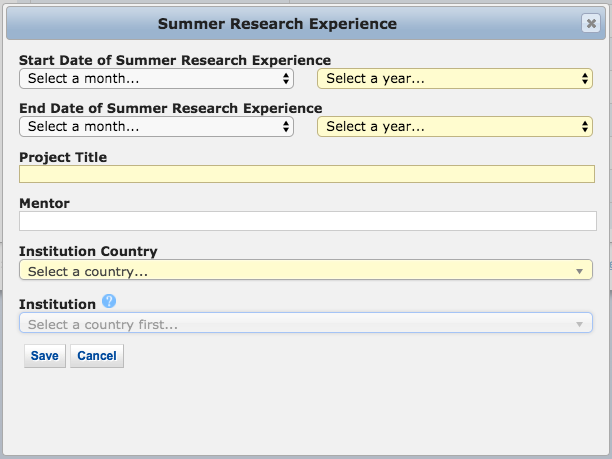 Accomplishments – Summer Research Experience Comments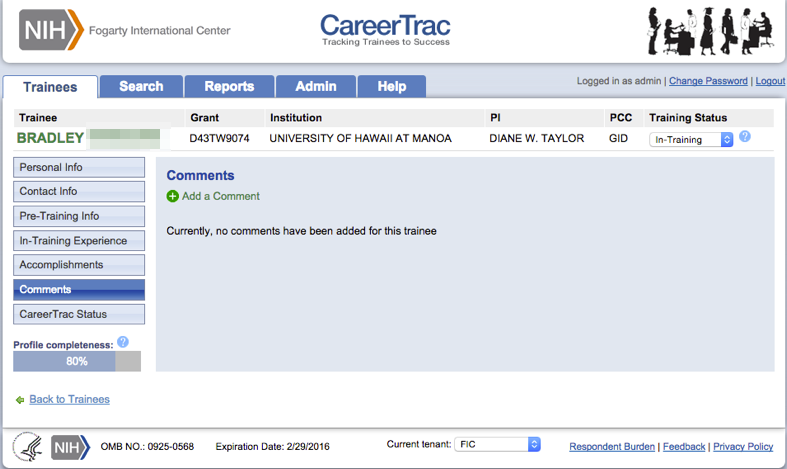 Comments – Add Comments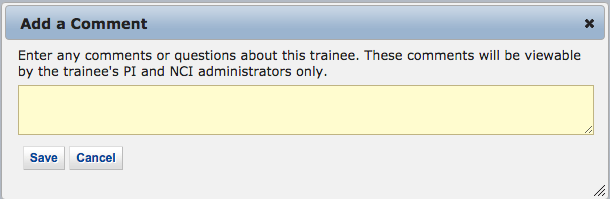 Program Information Page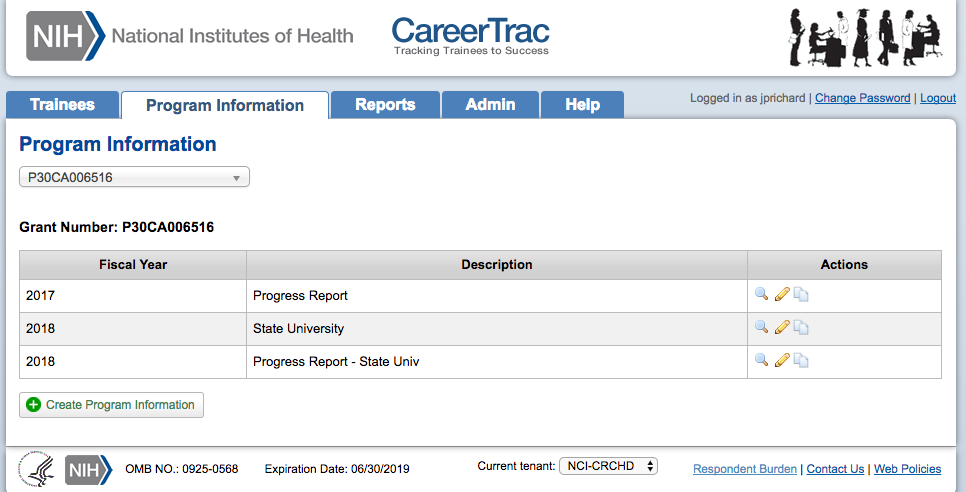 Program Information Page – Create New / Edit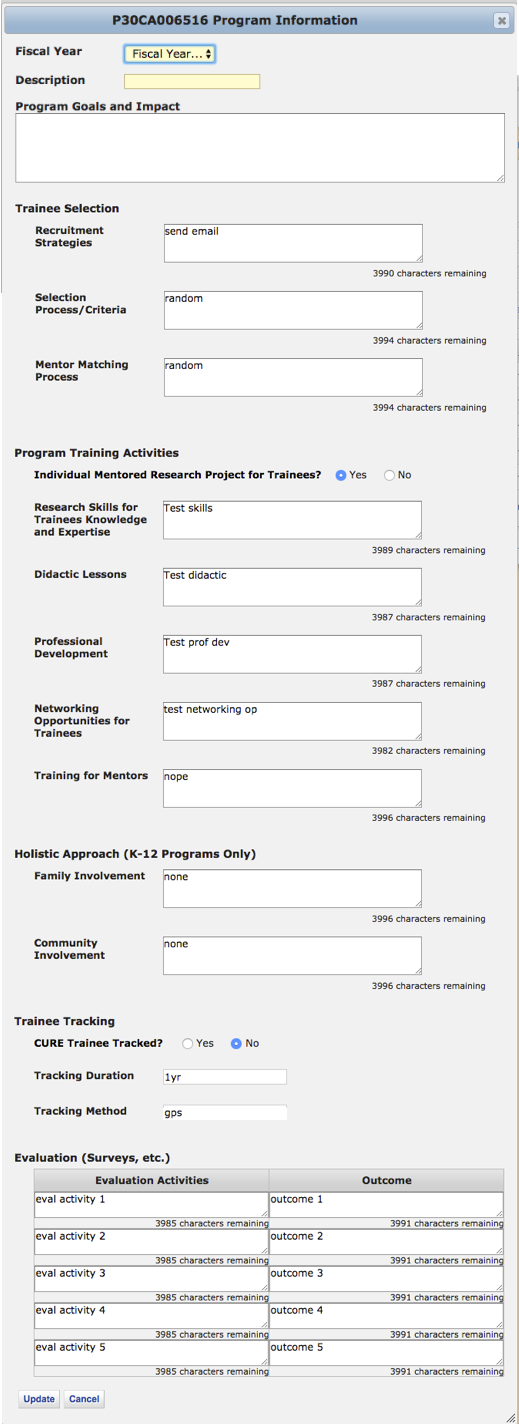 